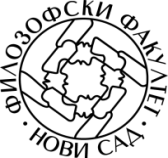 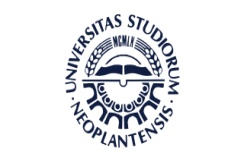 8th Novi Sad workshop on Psycholinguistic, Neurolinguistic and Clinical Linguistic Research 
Faculty of Philosophy, University of Novi Sad, 25th April 2020Registration formSURNAME : First name: Address:City:Country:E-Mail: Affiliation:        I wish to attend the Conference dinner, payable on-site (20EUR)NOTE : The registration fee is payable through bank transfer (see Instructions for payment). PLEASE REMEMBER TO ADD “REGISTRATION FOR PNCLR8” IN THE DETAILS OF PAYMENT.